Bande-annonce: Qu'est-ce qu'on a fait au Bon Dieu? un film de Philippe de Chauveron de 2014.Formulärets överkantEt comment s'   l'heureux élu?
Chao Pierre Paul Ling
Rachid Abdul Mohamed Benassem
David Maurice Isaac Benichou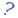 Tout le monde sourit? J'en vois deux qui ne sourient pas là!
On   plus!□ Si on les   à Noël...Comment ça, on va passer Noël chez tes parents!□ On évite tous les sujets qui  . hein; Israêl, le dalaï-lama, la burqa...Il y aura Jackie Chan et Arafat?Il y aura Kadhafi et Enrico Macias?Dis pas qu'il y aura Bruce Lee et Popeck…□ Surtout pas un mot sur l'équipe de France de foot.Et si quelqu'un balance un cliché sur les Juifs, tu laisses   .Et si quelqu'un fait l'amalgame entre immigration et délinquance, toi, tu dis rien.Et s'il y en a un qui   une vanne sur les Chinois, je fais quoi?
Eh bien, tu  .
Ah, je fais le Chinois quoi, en fait.Suce-boules en chef, quoi!Je pensais à la petite dernière. Elle se   peut-être avec un catholique...▢ Je vais me marier.
□ Il est catholique?
▢ Oui.
■ On se   ! Hahaha!■ Dix minutes de retard. On est au moins sûrs que c'est pas un Chinois, hein.
□ Ha!▢ Je   Charles!
■ C'est le voiturier?Trois métèques plus un noir, pour tes parents c'est Fukushima.Les Français sont mauvais et bêtes. Si j'entends le moindre propos raciste à l'égard des Noirs, je les   .Ils s'incrustent à 400 et il ne veut rien payer Amin Dada?Tu peux être cool pour une fois?On m'a   pour Uncle Ben's?□ Ils   nous faire de splendides métis.□ Qu'est-ce qu'on a fait au Bon Dieu, Claude? On est dans le noir complet.
■ Le noir complet!Formulärets nederkant